`ostcodeam
e three
dress line two`ostcodeam
e three
dress line two`ostcodeam
e three
dress line twoostcodeam
e three
dress line two`ostcodeam
e three
dress line two`ostcodeam
e three
dress line two`ostcodeam
e three
dress line two`ostcodeam
e three
dress line two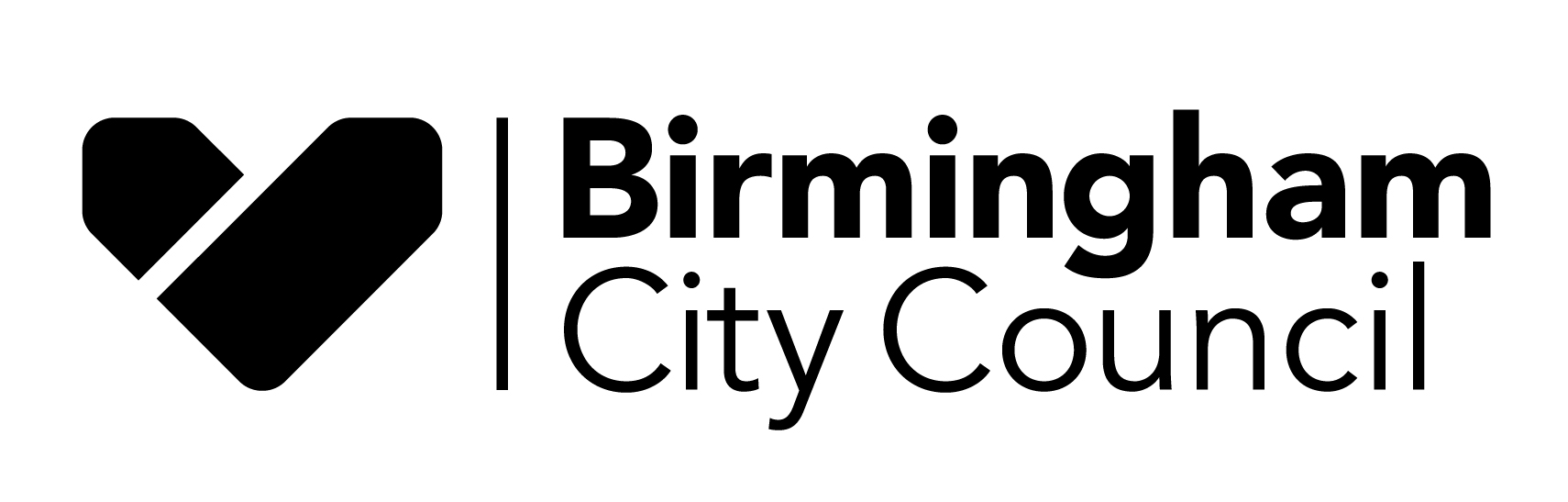 Food Hygiene Rating Scheme Appeal Form	I do not agree with the food hygiene rating given by the food safety officer because (please explain overleaf under each of the three headings; continue on a separate sheet if necessary):Please return this form to:Operations Manager Food; Regulation and Enforcement1-3 Ashted Lock Way, Birmingham B7 4AZEmail:  admin.eh@birmingham.gov.ukNotes for businessesAs the food business operator of the establishment you have a right to appeal the food hygiene rating given following your inspection if you do not agree that the rating reflects the hygiene standards and management controls found at the time of the inspection. You have 21 days (including weekends and bank holidays) from the date of receipt of the notification letter to lodge an appeal.Please use the form below and return it to the Lead Officer for Food from your local authority – contact details are provided below and with the written notification of your food hygiene rating.The  Lead Officer for Food will review your rating and communicate the outcome of your appeal to you within seven days.Food Business Operator/Proprietor:Business Name:Business Address:Business Tel. No:Business email:Date of Inspection:Food hygiene rating given:Date notified of rating:Compliance with food hygiene and safety proceduresCompliance with structural requirementsConfidence in management/control proceduresSigned:Name in Capitals:Position:Tel, No:Date:  